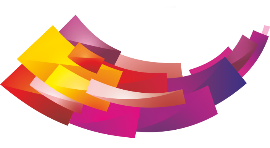 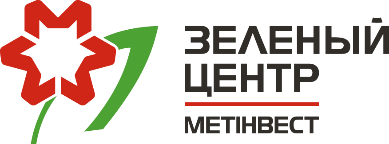 ПОЛОЖЕНИЕ О ГРАНТОВОМ КОНКУРСЕ#ClassMetinvest2018Общественный союз «Зелёный центр Метинвест» (далее – организатор) объявляет грантовый конкурс #ClassMetinvest2018. Его цель – поддержка проектов, направленных на продвижение идей «новой украинской школы», развитие и модернизацию материально-технической базы школ, реализацию творческого и исследовательского потенциала учащихся, вовлечение педагогов, детей и родителей в общественно-полезную деятельность, благоустройство школьной территорий. ОБЩАЯ ИНФОРМАЦИЯ  География конкурса – г. Кривой Рог и Широковский район Днепропетровской области.Финансирование конкурса обеспечивают Северный, Центральный, Южный и Ингулецкий горно-обогатительные комбинаты, и предприятие «МЕТИНВЕСТ-ПРОМСЕРВИС». Максимальная сумма одного гранта – 100 тыс. грн.УЧАСТНИКИ КОНКУРСАОбщеобразовательные учреждения города.Неприбыльные (объединения, союзы, благотворительные фонды, общественные организации, ассоциации и др.) организации в партнёрстве с учебными заведениями. КАЛЕНДАРНЫЙ ПЛАН КОНКУРСА УСЛОВИЯ ПРИЁМА ЗАЯВОК Для участия в конкурсе необходимо до 11 июня 2018 года подать заявку в соответствии с Приложением 1. Прием заявок, проведение консультаций по их написанию, осуществляется с 9-00 до 18-00, по будням, по ул. Днепровское шоссе, 14. Контактная информация по телефонам: Участникам необходимо предоставить следующие документы: краткое описание заявителя; обоснование проекта, процедура реализации, бюджет проекта, как будут вовлечены родители учащихся, ожидаемые результаты проекта, т.д.; участники могут предоставить дополнительную информацию, относящуюся к реализации проекта. Заявка на участие должна быть предоставлена в электронном виде в формате Microsoft        Word и на бумажном носителе. Максимальное количество заявок от одного участника – не более двух. К оформленной заявке участники конкурса прилагают визитную карточку проекта, в которой кратко описывают суть проекта и состав команды. Формат: фото, коллажи, рисунки, комиксы (в форматах jpg, png) и/или видео (mp4, avi). Продолжительность – не более 1 минуты. Визитная карточка будет размещена на странице «Метинвест Кривой Рог» в социальной сети Facebook, а также использована в онлайн голосовании. Для победителей конкурса предусмотрена дополнительные поощрения – «цветущий сад». Команды проектов создают свой сад на специальном онлайн ресурсе. От количества выложенной информации растет и цветет сад команды. Первые пять команд, у которых будут самый цветущий сад получат призы на сумму до 5 тыс. грн. Оценка качества «садов» будет проводиться ежемесячно с сентября по декабрь. Формат размещаемых материалов: видеоролик, коллаж, фото, тексты, пр. Чем больше активностей, тем больше цветущих деревьев.КРИТЕРИИ ОЦЕНКИ ЗАЯВОК               Основные критерии отбора заявок: реалистичность (степень достижения поставленных целей проекта); эффективность (соотношение направленных ресурсов и полученного результата); устойчивость (наличие перспектив дальнейшего развития проекта после завершения финансирования); оригинальность проекта;объем собственного вклада заявителя и партнеров;активность школьной громады (итоги онлайн голосования, сбор подписей, вовлечение родных и близких).ПРОЦЕДУРА РАССМОТРЕНИЯ ЗАЯВОК, ОПРЕДЕЛЕНИЕ И ОБЪЯВЛЕНИЕ ПОБЕДИТЕЛЕЙ К рассмотрению допускаются полностью укомплектованные заявки, поданные в установленный срок.Заявки оценивает независимый экспертный совет конкурса, исходя из критериев оценки проектов. Экспертный совет (далее – ЭС) имеет право давать рекомендации по доработке проектов и выбору победителей.Формирует экспертный совет – общественный союз «Зеленый центр Метинвест». Заявки будут рассматриваться ЭС, который определит проекты-победители, набравшие максимальное количество баллов при презентации и по результатам онлайн голосования.Решение совета оформляется протоколом. Экспертный совет может обратиться к участникам конкурса для разъяснения отдельных положений, а также предложить предоставить развернутое описание проекта или дать рекомендации по доработке проекта. Участники должны будут доработать проекты в соответствии с рекомендациями совета. Организатор оставляет за собой право не сообщать участникам о причинах отклонения заявок. Заявки не рецензируются, материалы, поданные на конкурс, не возвращаются. УСЛОВИЯ ФИНАНСИРОВАНИЯ И РЕАЛИЗАЦИИ ПРОЕКТОВ Условия конкурса предусматривают финансирование одного проекта до 100 тыс. грн. Является обязательным наличие собственного вклада организации-заявителя и/или партнеров на уровне не менее 10% от запрашиваемой суммы. Под собственным вкладом следует понимать финансовые или нефинансовые ресурсы, которые будут документально подтверждены.По итогам конкурса между организатором и победителем заключаются соответствующие договоры, в которых закрепляются взаимные обязательства, определяется ответственность сторон по реализации и финансированию проекта. Организатор оставляет за собой право: осуществлять мониторинг выполнения проекта; контролировать целевое использование и расходование средств и услуг по проекту. В течение одного календарного месяца после завершения проекта участники должны будут предоставить организатору финансовый и содержательный отчеты о реализации проекта. Организатор может оказать победителю консультационные услуги и другое содействие в рамках своих возможностей.  Проекты-победители выполняются подрядными организациями или непосредственно силами организаций-победителей. Организатор осуществляет мониторинг и экспертизу представленных цен на услуги и материалы в рамках реализации проекта.ДОПОЛНИТЕЛЬНЫЕ УСЛОВИЯ Факт подачи заявки на участие в конкурсе означает, что все участники ознакомлены и согласны с правилами, установленными данным Положением о конкурсе, а также с тем, что название их организации, имена, фамилии и фотографии реализованного проекта могут быть использованы организатором конкурса.  С целью недопущения конфликта интересов, если участник конкурса или его представитель является сотрудником предприятий Группы Метинвест, то он должен указать в проектной заявке наименование предприятия, на котором работает и занимаемую должность.ПРИЛОЖЕНИЕ 1: ФОРМА ЗАЯВКИ_________________________________ (Ф.И.О. руководителя организации)                          (подпись)_________________________________ (Ф.И.О. руководителя проекта)                          (подпись)1. КРАТКОЕ ОПИСАНИЕ ПРОЕКТАКратко обобщить почему и кому нужен этот проект, что получится в результате, время на реализацию, в каком объеме необходима поддержка, каков вклад заявители, его партнеров.2. ОПИСАНИЕ ЗАЯВИТЕЛЯДата создания учреждения; Ф.И.О. руководителя; количество педагогов и учащихся, основные достижения за последние три года (не более десяти), команда проекта, роди каждого участника.3. ОЦЕНКА РЕЗУЛЬТАТОВОпишите ожидаемые изменения, которые произойдут в результате выполнения проекта. Укажите количественные и качественные показатели эффективности реализации проекта.К количественным показателям можно отнести охват родителей, количество волонтёрских часов, сумма привлеченных ресурсов, т.д.  К качественным показателям относятся изменения, которые поспособствуют изменению существующей ситуации. Такие показатели измеряются с помощью анкет, интервью, наблюдения, пр., например, изменилось отношение людей к проблеме; изменился уровень удовлетворённости участников проекта; изменилось взаимодействие между различными группами, принимающими участие в проекте, др.4. ДАЛЬНЕЙШЕЕ РАЗВИТИЕ ПРОЕКТАУкажите, каким вы видите продолжение проекта после завершения его реализации, предусматривается ли продолжение работ, какое развитие предполагается, пр.  11 мая – 11 июняСтарт конкурса. Объявление в СМИ. Проведение презентаций конкурса. Консультации по условиям участия, приём проектных заявок.11 июняЗавершение приёма проектных заявок.15 – 30 июняОнлайн голосование за поданные заявки на странице «Метинвест Кривой Рог» в социальной сети Facebook. Проекты, набравшие наибольшее количество голосов (like) получают конкурентное преимущество при определении победителей конкурса. 2 июля – 3 августаТехническая экспертиза проектов. Экспертный совет. Определение победителей.18 августаТоржественное награждение победителей (проводится на «Арт-майдане», проспект Почтовый).Августа – Декабрь   Заключение договоров с победителями. Финансирование, реализация и мониторинг проектов. Предоставление отчётности.РАЙОНОТВЕТСТВЕННЫЙТЕРНОВСКИЙДОЛГИНЦЕВСКИЙГущина Елена Юрьевна,телефон 067-544-43-15elena.y.gushchina@metinvestholding.comПОКРОВСКИЙСАКСАГАНСКИЙПожарская Зоя Васильевна,телефон 067-569-03-42zoya.pozharskaya@metinvestholding.comИНГУЛЕЦКИЙ ШИРОКОВСКИЙМЕТАЛЛУРГИЧЕСКИЙЦЕНТРАЛЬНО-ГОРОДСКОЙЛещенко Елена Владимировна,телефон 067-425-70-99elena.leshchenko@metinvestholding.com Куприяненко Игорь Сергеевич,телефон 097-945-56-63kupriyanenko-is@ugok.com.ua 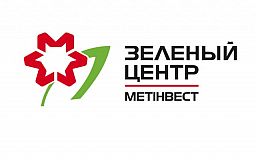 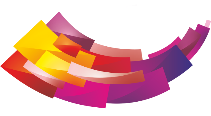 ГРАНТОВЫЙ КОНКУРС#ClassMetinvest2018ГРАНТОВЫЙ КОНКУРС#ClassMetinvest2018ГРАНТОВЫЙ КОНКУРС#ClassMetinvest2018ГРАНТОВЫЙ КОНКУРС#ClassMetinvest2018Название проектаЗаявительАдресРуководитель организацииПрофиль в FacebookКонтактный телефонE-mailWeb-сайтРуководитель проектаПрофиль в FacebookКонтактный телефонE-mailСроки реализации проекта Запрашиваемая сумма, грн Собственный вклад(денежный эквивалент, грн)Вклад партнера(денежный эквивалент, грн)Всего проект, грн